Unit 6: Explorers and inventorsUnit 6: Explorers and inventorsUnit 6: Explorers and inventorsSchool: Uralsk School: Uralsk Grade: 3 “ B”Grade: 3 “ B”Grade: 3 “ B”Teacher name: Tarakhtey Z. A.Teacher name: Tarakhtey Z. A.Theme of the lesson:Theme of the lesson:Theme of the lesson:Learning objectives(s) that this lesson is contributing toLearning objectives(s) that this lesson is contributing to3.1.9.1 recognise short basic words that are spelt out;3.5.7.1use personal object pronouns [indirect] in conjunction with direct object nouns to describe actions and events3.1.9.1 recognise short basic words that are spelt out;3.5.7.1use personal object pronouns [indirect] in conjunction with direct object nouns to describe actions and events3.1.9.1 recognise short basic words that are spelt out;3.5.7.1use personal object pronouns [indirect] in conjunction with direct object nouns to describe actions and eventsLesson objectivesLesson objectivesAll learners will be able to:All learners will be able to:All learners will be able to:Lesson objectivesLesson objectivesask questions and respond using visuals;practice learned vocabularywith support.Most learners will be able to:use most of the words in the speech;answer questions with minimum support.Some learners will be able to:ask questions and answer questions with basic words, phrases and short sentences using visuals, complete most of tasks about the animals correctly with no supportask questions and respond using visuals;practice learned vocabularywith support.Most learners will be able to:use most of the words in the speech;answer questions with minimum support.Some learners will be able to:ask questions and answer questions with basic words, phrases and short sentences using visuals, complete most of tasks about the animals correctly with no supportask questions and respond using visuals;practice learned vocabularywith support.Most learners will be able to:use most of the words in the speech;answer questions with minimum support.Some learners will be able to:ask questions and answer questions with basic words, phrases and short sentences using visuals, complete most of tasks about the animals correctly with no supportAssessment criteriaAssessment criteriaparticipate actively in discussion;talk about inventions using given vocabularyparticipate actively in discussion;talk about inventions using given vocabularyparticipate actively in discussion;talk about inventions using given vocabularyValue linksValue linksTeamwork: Leaners will work well together in pairs showing respect and being polite with each other.Teamwork: Leaners will work well together in pairs showing respect and being polite with each other.Teamwork: Leaners will work well together in pairs showing respect and being polite with each other.Cross curricular linksCross curricular linksLesson is connected with ScienceLesson is connected with ScienceLesson is connected with ScienceICT skillsICT skillsUsage of presentation of classroom rules; reviewUsage of presentation of classroom rules; reviewUsage of presentation of classroom rules; reviewPrevious learningPrevious learningBright ideas 1Bright ideas 1Bright ideas 1PlanPlanPlanPlanPlanPlanned timingsPlanned activitiesPlanned activitiesPlanned activitiesResourcesBeginning10minutesWarm-upTeacher tells the leaners any words and mix them with the words related to the topic, when they hear topic words, leaners tap their desks with the hand.Leaners are offered to guess the topic of the lesson.The topic and LOs are presented.Home work is by method “Pin”Warm-upTeacher tells the leaners any words and mix them with the words related to the topic, when they hear topic words, leaners tap their desks with the hand.Leaners are offered to guess the topic of the lesson.The topic and LOs are presented.Home work is by method “Pin”Warm-upTeacher tells the leaners any words and mix them with the words related to the topic, when they hear topic words, leaners tap their desks with the hand.Leaners are offered to guess the topic of the lesson.The topic and LOs are presented.Home work is by method “Pin”Middle30 minutesPresentationLeaners revise new words for the next activity:1 Reading task.Leaners read the facts about Baikonyr and nasa.They make short comments in their postersIn Venn diagramme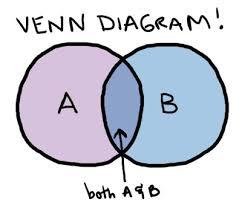 Descriptor1 Read the text2 Compare the two a space station3 Write the differences2 Activity. Speaking task Method “Flower” 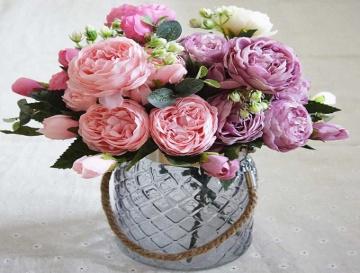 Leaners should take a flowers with the words and find past simpleDescriptor1 Read the words2 Find the words in past simple3 put it in to vaseTask 3 “True or false” 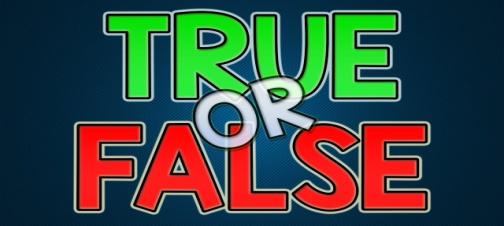 Learners should find correct or wrong wordsDescriptor1 Read the sentences2 Find the true sentences3 Find the true sentences4 Write + or -PresentationLeaners revise new words for the next activity:1 Reading task.Leaners read the facts about Baikonyr and nasa.They make short comments in their postersIn Venn diagrammeDescriptor1 Read the text2 Compare the two a space station3 Write the differences2 Activity. Speaking task Method “Flower” Leaners should take a flowers with the words and find past simpleDescriptor1 Read the words2 Find the words in past simple3 put it in to vaseTask 3 “True or false” Learners should find correct or wrong wordsDescriptor1 Read the sentences2 Find the true sentences3 Find the true sentences4 Write + or -PresentationLeaners revise new words for the next activity:1 Reading task.Leaners read the facts about Baikonyr and nasa.They make short comments in their postersIn Venn diagrammeDescriptor1 Read the text2 Compare the two a space station3 Write the differences2 Activity. Speaking task Method “Flower” Leaners should take a flowers with the words and find past simpleDescriptor1 Read the words2 Find the words in past simple3 put it in to vaseTask 3 “True or false” Learners should find correct or wrong wordsDescriptor1 Read the sentences2 Find the true sentences3 Find the true sentences4 Write + or -https://www.youtube.com/watch?v=rSvMbK0x6cAor/andhttps://www.youtube.com/watch?v=29x0McUSpyMhttp://www.dailycognition.com/index.php/2008/08/08/19-clever-inventions-that-make-life-easier-or-not.htmlDIDACTIC MATERIAL 1DIDACTIC MATERIAL 2End1minReflection: Ask leaners how many new words about inventions they remember.Learners reflect on their learning:Whathasbeenlearned?Whatremainedunclear?What is necessary to work on?Hometask: home task to learn new wordsReflection: Ask leaners how many new words about inventions they remember.Learners reflect on their learning:Whathasbeenlearned?Whatremainedunclear?What is necessary to work on?Hometask: home task to learn new wordsReflection: Ask leaners how many new words about inventions they remember.Learners reflect on their learning:Whathasbeenlearned?Whatremainedunclear?What is necessary to work on?Hometask: home task to learn new wordsAdditional informationAdditional informationAdditional informationAdditional informationAdditional informationDifferentiation – how do you plan to give more support? How do you plan to challenge the more able learners?Differentiation – how do you plan to give more support? How do you plan to challenge the more able learners?Assessment – how are you planning to check learners’ learning?Assessment – how are you planning to check learners’ learning?Assessment – how are you planning to check learners’ learning?Support for weaker students: working in pairs/groups, phrasesChallenges for moreable students: Encouraged to do more writing; assist weaker students.Pair work, Whole group workSupport for weaker students: working in pairs/groups, phrasesChallenges for moreable students: Encouraged to do more writing; assist weaker students.Pair work, Whole group workMonitoringFeedback on the workMonitoringFeedback on the workMonitoringFeedback on the workReflectionWere the lesson objectives/learning objectives realistic? Did all learners achieve the LO?If not, why?Did my planned differentiation work well?Did I stick to timings?What changes did I make from my plan and why?ReflectionWere the lesson objectives/learning objectives realistic? Did all learners achieve the LO?If not, why?Did my planned differentiation work well?Did I stick to timings?What changes did I make from my plan and why?ReflectionWere the lesson objectives/learning objectives realistic? Did all learners achieve the LO?If not, why?Did my planned differentiation work well?Did I stick to timings?What changes did I make from my plan and why?ReflectionWere the lesson objectives/learning objectives realistic? Did all learners achieve the LO?If not, why?Did my planned differentiation work well?Did I stick to timings?What changes did I make from my plan and why?Summary evaluationWhat two things went really well (consider both teaching and learning)?1:2:What two things would have improved the lesson (consider both teaching and learning)?1:2:What have I learned from this lesson about the class orachievements/difficulties of individuals that will inform my next lesson?Summary evaluationWhat two things went really well (consider both teaching and learning)?1:2:What two things would have improved the lesson (consider both teaching and learning)?1:2:What have I learned from this lesson about the class orachievements/difficulties of individuals that will inform my next lesson?Summary evaluationWhat two things went really well (consider both teaching and learning)?1:2:What two things would have improved the lesson (consider both teaching and learning)?1:2:What have I learned from this lesson about the class orachievements/difficulties of individuals that will inform my next lesson?Summary evaluationWhat two things went really well (consider both teaching and learning)?1:2:What two things would have improved the lesson (consider both teaching and learning)?1:2:What have I learned from this lesson about the class orachievements/difficulties of individuals that will inform my next lesson?Summary evaluationWhat two things went really well (consider both teaching and learning)?1:2:What two things would have improved the lesson (consider both teaching and learning)?1:2:What have I learned from this lesson about the class orachievements/difficulties of individuals that will inform my next lesson?